orde van dienst LBG19 april 2019 – Goede Vrijdag – avondVoorganger: ds. Margreet KlokkeOuderling van dienst: Metha van VlietOrganist: Willeke Smits
	Orgel: Sei gegrüsset, Jesu gütig, BWV 618 – Johann Seb. Bach (1685-1750)Ontsteken van de kaarsen & orgelspel: Sei gegrüsset – BachBegroeting door de ouderling van dienstIn stilte bereiden wij ons voor op de ontmoeting met de Eeuwige.voorbereidingStilteBemoediging & GroetPsalmgebed: Psalm 22:1, Lezen: Psalm 22: 4-12 en 17-22, Psalm 22: 12dienst van het woordGebedCantorij: Dein Will gescheh’ – uit de Johannespassion van Johann Seb. BachDein Will gescheh, Herr Gott, zugleichAuf Erden wie im Himmelreich.Gib uns Geduld in Leidenszeit,Gehorsam sein in Lieb’ und Leid;Wehr’ und steur’ allem Fleisch und Blut,Das wider deinen Willen tut!Schriftlezing: Het passieverhaal van Johannes, Joh. 18-19, afgewisseld met liederen.Lied: LB 538: 2, 3 Cantorij: Christus der uns selig macht – uit de Johannespassion Christus der uns selig macht,kein Bös hat begangen,der ward für uns in der Nachtals ein Dieb gefangen,geführt vor gottlose Leut,und fälschlich verklaget,verlacht, verhöhnt und verspeit,wie denn die Schrift saget.Lied: LB 836: 1, 4, 5Orgel: O Lamm Gottes, unschuldig, BWV 618 – Johann Seb. BachCantorij: To mock your reign – Thomas  Tallis (1505-1585)To mock your reign, O dearest Lord,they made a crown of thorns;set you with taunts along that roadfrom which no one returns.They did not know, as we do now,that glorious is your crown;that thorns would flower upon your brow,your sorrows heal our own.In mock acclaim, O gracious Lord,they snatched a purple cloak,your passion turned, for all they cared,into a soldier's joke.They did not know, as we do now,that though we merit blameyou will your robe of mercy throwaround our naked shame.Lied: LB 577: 1 (cantorij), 2Cantorij: O vos omnes – Pablo Casals (1876-1973) (t. Klaagliederen 1: 12)O vos omnes, qui transitis per viam,attendite, et videte:Si est dolor similis sicut dolor meus.O vos omnes, qui transitis per viam.O gij allen die voorbij gaat,Wendt uw blik en ziet:Is er een lijden gelijk mijn lijden?LB 590: 1-4, cantorij: 2Cantorij: Jesu meines Lebens Leben – Dietrich Buxtehude (1637-1707)Jesu, meines Lebens Leben,Jesu, meines Todes Tod,der du dich für mich gegebenin die tiefste Seelennot,in das äußerste Verderben,nur dass ich nicht möchte sterben:Tausend-, tausendmal sei dir,liebster Jesu, Dank dafür.Du, ach du hast ausgestandenLästerreden, Spott und Hohn,Speichel, Schläge, Strick und Banden,du gerechter Gottessohn,nur mich Armen zu errettenvon des Teufels Sündenketten.Tausend-, tausendmal sei dir,liebster Jesu, Dank dafür.Du hast lassen Wunden schlagen,dich erbärmlich richten zu,um zu heilen meine Plagen,um zu setzen mich in Ruh;ach du hast zu meinen Segenlassen dich mit Fluch belegen.Tausend-, tausendmal sei dir,liebster Jesu, Dank dafür.Man hat dich sehr hart verhöhnet,dich mit großem Schimpf belegt,gar mit Dornen dich gekrönet:was hat dich dazu bewegt?Dass du möchtest mich ergötzen,mir die Ehrenkron aufsetzen.Tausend-, tausendmal sei dir,liebster Jesu, Dank dafür.Ich, ich danke dir von Herzen,Jesu, vor gesamte Not:Vor die Wunden, vor  die Schmerzen,Vor  den herben, bittern Tod;Vor dein Zittern, vor dein Zagen,Vor  dein tausendfaches Plagen,Tausend-, tausendmal sei dir,liebster Jesu, Dank dafür.Stiltedienst van gebedenDe gemeente gaat naar het hoogkoor. Orgel: Herzlich tut mir verlangen – Johannes Brahms (1833-1897)Beklag GodsCantorij: O Saviour of the world – Frederick Ouseley (1825-1889)O Saviour of the World,who by Thy cross and precious blood hast redeemed us.Save us and help us, we humbly beseech Thee, O Lord.ZegenIn stilte verlaten wij de kerk Wie dat wil, kan ook nog even in stilte verblijven.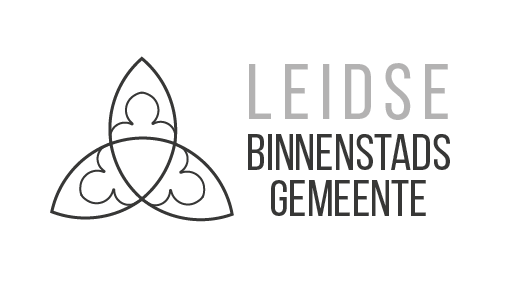 Informatie over de LBG vindt u opwww.leidsebinnenstadsgemeente.nl.Hier vindt u o.a. het tweewekelijkse nieuwsblad Op de Hoogte en alle informatie omtrent het 25-jarig Jubileum van de gemeente.